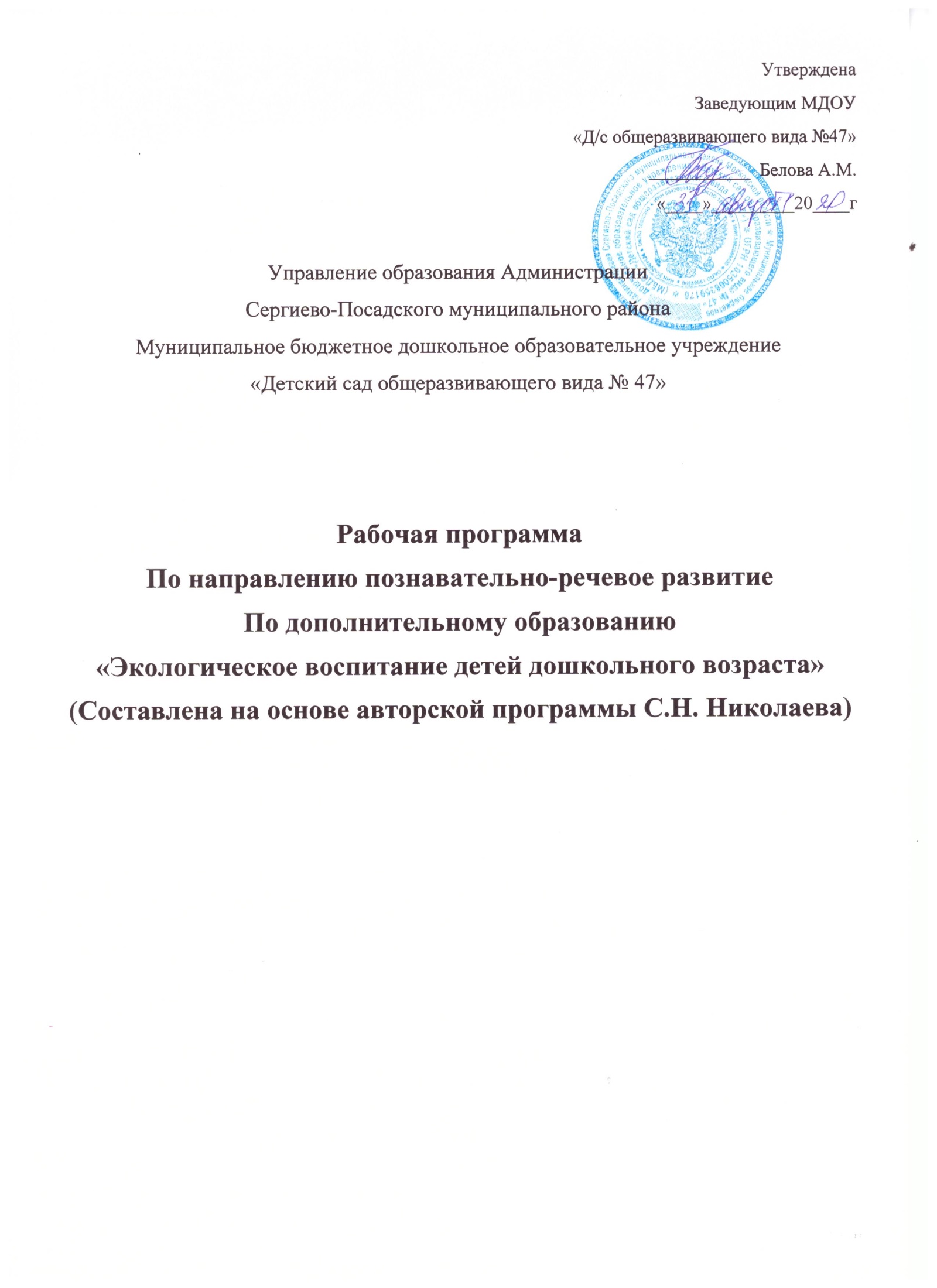 Структура программыТитульный листПояснительная запискаЦели и задачиПринципы и подходы к формированию ПрограммыМетоды и приемы реализации ПрограммыХарактеристика особенностей развития детей от 3 до 7 летПланируемые результаты освоения ПрограммыУчебно-тематический планПояснительная запискаДерево, цветок, трава и птицаНе всегда умеют защититься.Если будут уничтожены они, -На планете мы останемся одни.В. БерестовСовременные проблемы взаимоотношений человека с окружающей средой могут быть решены только при условии обретения экологической культуры, экологического мышления, экологического сознания, экологически оправданных отношений с природой у всех людей. Законодательная база, которой руководствуются дошкольные образовательные учреждения, возводит экологическое образование в разряд первостепенных государственных проблем.Экология - наука о взаимоотношениях живых организмов друг с другом и с окружающей средой. Но в нашей действительности экология - это не просто наука, это новое мировоззрение. Человек - не главное действующее лицо, а особая, разумная, но всё же только часть природы. Необходимо помочь детям осознать реальное положение человека, как биологического вида, существующего на нашей планете наравне с другими, не менее значимыми. Люди должны соблюдать законы природы и изменить своё потребительское отношение к ней на признание её самоценности. Охранять природу необходимо не потому, что она "наше богатство", а потому, что она самоценна, человек не может существовать без природного окружения, а вот природа без человека - может. Вот почему нужно формировать у детей систематические экологические знания, а не сводить познание к биологическим и географическим терминам.Дошкольное детство – начальный этап формирования личности человека, его ценностной ориентации в окружающем мире. В этот период закладывается позитивное отношение к природе, к «рукотворному миру», к себе и к окружающим людям.Основным содержанием экологического воспитания является формирование у ребенка осознанно-правильного отношения к природным явлениям и объектам, которые окружают его и с которыми он знакомится в дошкольном детстве.Актуальность данной программы заключается в том, что экологическое воспитание и образование детей – чрезвычайно важная проблема настоящего времени: только экологическое мировоззрение и экологическая культура ныне живущих людей могут вывести планету и человечество из того состояния, в котором оно находится сейчас.3. Цели и задачи реализации программыЦель программы:Формирование экологической культуры, культуры здорового и безопасного образа жизни детей дошкольного возраста.Задачи программы:- Формирование у детей представлений о географических особенностях их малой Родины.- Уточнение, систематизирование и углубление знаний о растениях, животных и природных явлениях; о состоянии окружающей среды родного края.- Систематизирование знаний воспитанников об основных группах животных и растений округа, среды обитания.- Формирование способности сосредоточивать внимание на предметах ближайшего окружения и навыки наблюдать природные сезонные изменения, анализировать их, делать выводы.- Формирование основ экологической культуры в процессе ознакомления с дошкольниками миром через практическую деятельность с живыми объектами, наблюдения, опыты, исследовательскую работу и работу с дидактическим материалом, формирование представлений о взаимосвязях в системе «Человек - природа» и в самой природе;- Развитие интереса к миру природы.- Воспитание чувства ответственности за состояние окружающей среды, эмоционального отношения к природным объектам.- Формирование мотивов безопасного образа жизни и поведения ребенка, необходимость обучения быть здоровыми, формирование поведенческих навыков здорового образа жизни, умение применять для укрепления здоровья оздоровительную силу природы своего края.- Повышение компетентности родителей по проблеме формирования у воспитанников экологической культуры, культуры здорового и безопасного образа жизни детей дошкольного возраста.
4. Принципы и подходы к формированию Программы1. Индивидуальный подход – ключевым фактором образовательного процесса является ориентация на потребности каждого ребёнка с учётом его индивидуальных этнокультурных особенностей, семейно-социальных возможностей и условий для полноценного развития.2. Научность – обоснованность и достоверность содержания теоретической части экологического образования, формирование практических навыков адаптации и прогнозирования своих действий во время отдыха или труда в природных условиях на основе представления о закономерностях, существующих в природе.3. Доступность – содержание программы, перечень тем и формы работы проектируются в соответствии с возрастными, психологическими, социальными и интеллектуальными особенностями детей, с учётом уровня их развития, а также индивидуальных познавательных способностей. Предпочтительны соответствующие возрасту формы организации занятий: наблюдение, обсуждение, эксперимент, игра.4. Наглядность – чувственное познание нового материала с привлечением наглядного пособия способствует повышению концентрации внимания и мобилизации психического потенциала детей, пробуждает активный интерес, снимает умственное напряжение, таким образом, помогает добиться большей эффективности образовательного процесса в целом.5. Конкретность – объем знаний увеличивается и эти знания должны быть конкретными. Если ребенок знакомится с муравьем, то все знания необходимо давать только о нем. Ни в коем случае нельзя давать неверные ответы на вопросы ребенка, дети быстро привыкают называть растения цветами, мелких насекомых «букашками», все водные растения водорослями.6. Систематичность и последовательность – необходимо придерживаться принципа поступательного перехода от простых объектов познания к более сложным, опираясь на освоенный ранее материал. Ребёнок знакомится с новыми знаниями, обращаясь к известной ему информации.7. Согласованность – продуктивное сотрудничество между детьми, воспитателями и родителями.8. Комбинированность – продуманное сочетание различных видов образовательной деятельности.9. Целостность – установление взаимосвязи разных сфер знаний, что помогает сформировать у ребёнка понимание единства мира.10. Регионализм – необходимо учитывать региональный компонент (природу родного края, народные традиции, краеведение).11. Гуманность – данный принцип связан, прежде всего, с понятием экологической культуры. С позиции воспитания его применение означает формирование человека с новыми ценностями, владеющего основами культуры потребления, заботящегося о своем здоровье и желающего вести здоровый образ жизни.12. Интеграция - рассмотрение экологического образования с точки зрения всестороннего развития личности ребёнка.13. Учёт этнокультурной и социальной ситуации развития детей – проявляется в отборе для изучения объектов живой и неживой природы, прежде всего своего края.5. Методы и приемы реализации ПрограммыНаглядные методы:экскурсии, целевые прогулки;наблюдения;показа сказок (педагогом, детьми);рассматривание книжных иллюстраций, репродукций;проведение дидактических игр;Словесные методы:чтение литературных произведений;беседы с элементами диалога, обобщающие рассказы воспитателя.Игровые методы:проведение разнообразных игр (малоподвижных, сюжетно-ролевых,дидактических, игр-драматизаций и др.);загадывание загадок;проведение викторин, конкурсов, тематических вечеров.Практические методы:организация продуктивной деятельности детей;оформление гербария растений, плодов;постановка сказок, отрывков литературных произведений;изготовление с детьми наглядных пособий.Направления реализации программы:Познавательно-развлекательное направление ставит целью знакомство детей с  компонентами живой и неживой природы, влияние деятельности человека на эти компоненты в игровой занимательной форме.Практическое направление – изучение растительного и животного мира, связанное с практическими делами (подкормка птиц, посадка цветников и др.).Исследовательское направление осуществляется в рамках продуктивной деятельности (экскурсий, наблюдений, опытов). 6. Характеристика особенностей развития детей от 3 до 7 летМладшая группа (от 3-4 лет)В развитии познавательной сферы расширяются и качественно изменяются способы и средства ориентировки ребенка в окружающей обстановке. Формируются качественно новые свойства сенсорных процессов: ощущение и восприятие.Рассматривая новые предметы (растения, камни и т.п.) ребенок не ограничивается простым зрительным ознакомлением, а переходит к осязательному, слуховому и обонятельному восприятию. Важную роль начинают играть образы памяти. Память и внимание ребенка носит непроизвольный, пассивный характер. Рассматривая объекты, ребенок выделяет один, наиболее яркий признак предмета и ориентируясь на него, оценивает предмет в целом. Его интересуют результаты действия, а сам процесс достижения еще не умеет прослеживать.Средняя группа (от 4-5 лет)В возрасте от 4 до 5 лет продолжается усвоение детьми общепринятых сенсорных эталонов, овладение способами их использования и совершенствование обследования предметов. К пяти годам дети, как правило, уже хорошо владеют представлениями об основных цветах, геометрических формах и отношениях величин. Ребёнок уже может произвольно наблюдать, рассматривать и искать предметы в окружающем его пространстве. Восприятие в этом возрасте постепенно становится осмысленным, целенаправленным и анализирующим.Старшая группа (от 5-6 лет)Возраст 5 – 6 лет можно охарактеризовать как возраст овладения ребёнком активным воображением, которое начинает приобретать самостоятельность, отделяясь от практической деятельности и предваряя её. Ребёнок чётко начинает различать действительное и вымышленное. Постепенно дети приобретают способность действовать по предварительному замыслу. К пяти годам дети обладают довольно большим запасом представлений об окружающем, которые получают благодаря своей активности, стремлению задавать вопросы и экспериментировать. В 5—6 лет ведущее значение приобретает наглядно-образное мышление, которое позволяет ребёнку решать более сложные задачи с использованием обобщённых наглядных средств (схем, чертежей и пр.) и обобщённых представлений о свойствах различных предметов и явлений.Подготовительная группа (6-7 лет)В возрасте 6 – 7 лет происходит расширение и углубление представлений детей об окружающем мире. Ребёнок уже целенаправленно, последовательно обследует внешние особенности природных объектов. При этом он ориентируется не на единичные признаки, а на весь комплекс. К концу дошкольного возраста существенно увеличивается устойчивость непроизвольного внимания, что приводит к меньшей отвлекаемости детей. Сосредоточенность и длительность деятельности ребёнка зависит от её 6 привлекательности для него. В этом возрасте продолжается развитие наглядно-образного мышления, которое позволяет ребёнку решать более сложные задачи с использованием обобщённых наглядных средств и обобщённых представлений о свойствах различных предметов и явлений. При осуществлении экологического воспитания необходимо соблюдать интегрированный подход. Он предполагает взаимосвязь исследовательской деятельности, музыки, изобразительной деятельности, физической культуры, игры, театральной деятельности, литературы, моделирования и т.д.7. Планируемые результаты освоения ПрограммыРезультатами освоения программы являются целевые ориентиры дошкольного образования, которые представляют собой социально - нормативные возрастные характеристики возможных достижений ребенка.От 3 до 4 лет:Сформированность общих представлений о своем городе, округе, о своеобразии природы региона. Приобретение общих представлений об основных группах животных и растений округа, среды обитания. Развитие осознанного отношения к своему здоровью, навыков здорового и безопасного образа жизни.От 4 до 5 лет:Проявление у детей экологического сознания, экологически правильного поведения. Сформированность представлений о природе родного края, её многообразии, целостности живого организма, его потребностях, отличительных особенностях, чертах приспособления к окружающей среде, образе жизни. Сформированность представлений о взаимосвязях и взаимозависимости всех компонентов природы; животных друг с другом, растений и животных, живой и неживой природы, человека и природы. Усвоение знаний о безопасном образе жизни, о необходимости обучения быть здоровыми, формирование поведенческих навыков здорового образа жизни, умение применять для укрепления здоровья оздоровительную силу природы своего края.От 5 до 6 лет:Сформированность представлений о своем городе, округе, о своеобразии природы региона. Сформированность стремления к исследованию объектов природы, дети делают выводы, устанавливают причинно-следственные связи. Овладение навыками экологически безопасного поведения в природе.От 6 до 7 лет:Сформированность представлений о своем городе, округе. Приобретение представлений об основных группах животных и растений округа, среды обитания.Умение уверенно отличать и называть характерные признаки разных времен года, объяснить причины смены времен года. Воспитание осознанно-бережного, экологически-целесообразного отношения к человеку, к растениям, к животным, к неживой природе, к миру, созданному трудом человека в родном крае. Развитие осознанного отношения к своему здоровью, навыков здорового и безопасного образа жизни.8. Перспективный план работы по экологическому воспитанию (доп.образование) в младшей группе.Для реализации рабочей программы используется учебно-методический комплект, включающий в себя: 1) Юный эколог. Система работы в младшей группе детского сада (3-4 года). ФГОС– М.:МОЗАИКА – СИНТЕЗ, 2016.Перспективный план работы по экологическому воспитанию (доп.образование) в старшей группе.Источник литературы: С.Н. Николаева Парциальная программа «Юный эколог» в старшей группеН.В. Коломина «Экология в детском саду»Перспективный план работы по экологическому воспитанию (доп.образование) в подготовительной к школе группе.Источник литературы: С.Н. Николаева Парциальная программа «Юный эколог» в подготовительной к школе группе9. Развивающая экологическая среда представлена в группе следующими центрами:«Маленький ученый»:Представлены различные приборы: весы, увеличительные стекла, магниты, микроскопы;Разнообразные сосуды из различных материалов: стекла, металла, пластмассы.Природные материалы: листья, песок, глина, земля, семена, шишки.Гайки, винтики, гвозди, проволока.Медицинские материалы: пипетки, колбы, шприцы, мерные ложечки, вата, бинт.Бросовый материал: пластмасса, пенопласт, кусочки ткани, кожи, меха, опилки, стружка.Сыпучие материалы: зерна, мука, крупа, соль, сода; свечи, фонари.Детские халаты, фартуки.Схемы для проведения опытов;Журнал для фиксирования результатов.«Уголок природы»:Календарь природы, модель календаря природы.Уголок цветовРазличные емкости (лейки, ведра, бутылки)Воронки Природный материал (шишки, камни, желуди, мох, кора, древесина)Металлические, пластиковые, деревянные предметы«Огород на подоконнике»:Мини-огород (контейнеры для выращивания рассады цветочных и овощных культур, семена цветов, овощных и злаковых культур)Уголок садовода (инструменты для полива, рыхления и ухода за растениями)«Экологическая тропа». Центр организован на территории детского сада. Для работы предоставляется детский садовый инвентарь. 10. Работа с родителями	Основы характера, жизненная позиция ребенка закладываются в семье. И чтобы объяснить детям, как беречь природу, чтобы привить им какие-то природоведческие навыки, очень важен личный пример родителей, их бережное, заботливое отношение к природе. 	С родителями проводились беседы и консультации на экологические темы. От того, какой пример подадут взрослые в своем отношении к природе, зависит уровень экологической культуры ребенка. 	 Педагог, родители и дети вместе готовили поделки из природного материала.Главная задача родителей:Поддержать детей интерес к природеПоощрять их экологически грамотные поступкиПроявлять интерес к содержанию занятий в детском садуБыть во всем примером для своего ребенкаБольшое внимание должно уделяться совместной деятельности детей и взрослых, так как именно через деятельность человек воздействует на окружающий мир. Кроме того такой подход способствует сотрудничеству, эмоциональному и психологическому сближению родителей и детей. Например, акции «Помоги птицам выжить» (изготовление кормушек, обеспечение кормом), «Посадка деревьев на участке», оказывание помощи в коллекции из природного материала, выращивание растений для уголка природы и для участка. Взаимодействие с семьей:Анкетирование родителей на тему: «организация поисково- исследовательской деятельности дошкольников дома»Домашняя работа по поиску информации и иллюстративного материала;Привлечение родителей к созданию познавательно – развивающей среды в группеКонсультации на экологическую тему, по осуществлению акцийОформление наглядной информации в родительском уголкеДата ТемаПрограммное содержаниеЛитература«День знаний»«День знаний»«День знаний»«День знаний»Сентябрь«Знакомство с корнеплодами репы и моркови»Учить различать морковь и репу; знать названия корнеплодов, их сенсорные характеристики: морковь длинная, красная, твердая, гладкая, сладкая и вкусная; репа круглая, желтая, твердая, гладкая, вкусная. Развивать различные ощущения детей, их речь: умение слышать воспитателя, повторять за ним определения предметов. Юный экологСтр. 25«Осень»«Осень»«Осень»«Осень»СентябрьСентябрь Сентябрь«Кто живет в аквариуме»Знакомство со свеклой и картофелем«Рыбка живая – она сама плавает»Обратить внимание детей на уголок природы, на аквариум, вызвать интерес к нему, положительные эмоции на его обитательницу. Сообщить ее название (это рыбка, золотая рыбка); сказать, что она живет в аквариуме, плавает в воде. Дать первоначальные знания о том, что рыбка в аквариуме живая, она плавает и хочет есть, ее надо кормить.Учить различать овощи – свеклу и картофель, знать их названия, особенности формы, цвета, вкуса. Развивать сенсорные ощущения детей, умение слышать воспитателя, отвечать на вопросы.Дать представление о том, что живая рыбка передвигается, плавает без чьей- либо помощи.Юный эколог Стр. 27-28Юный экологСтр. 28Стр. 30«Я в мире человек»«Я в мире человек»«Я в мире человек»«Я в мире человек»ОктябрьОктябрьОктябрь «Знакомство с помидором, огурцом, капустой»Наблюдения за погодными явлениями«Знакомство с куриным семейством»Учить различать овощи по форме, цвету, вкусу, твердости (огурец продолговатый, зеленый, твердый; помидор круглый, красный, мягкий; оба овоща гладкие, прохладные на ощупь; капуста большая, круглая, с листьями, негладкая; капуста и огурец хрустят на зубах). Знать их названия, знать, что их можно есть. Развивать сенсорные ощущения детей, умение слышать воспитателя, отвечать на вопросыОбратить внимание на погодные явления, изменения в природе.Дать первоначальные представления о составе куриной семьи (петух и курица с цыплятами), их внешних отличиях: петух большой, у него на голове гребешок, бородка; у него пышный круглый хвост, яркое оперение; курица большая, но хвост и гребешок у нее меньше, чем у петуха; петух – это папа, курица – мама; у них есть дети– цыплята, они маленькие, круглые, пушистые, бегают за курицей, прячутся под ее крыло.Учить детей узнавать их на картине и в игрушечном изображении, узнавать звуки, которые издают петух, курица, цыплята, подражать им. Развивать умение слышать воспитателя, подражать словам, звукосочетаниям, движениямЮный эколог Стр. 31Стр. 29Стр. 34«Мой дом. Мой город»«Мой дом. Мой город»«Мой дом. Мой город»«Мой дом. Мой город»Октябрь Ноябрь «Что есть у рыбки? Что делает рыбка ртом и глазами?»Наблюдения за погодными явлениямиДать первоначальное представление о строении рыбы – вытянутое тело, спереди голова, сзади хвост, сверху спинка, снизу брюшко; на голове есть рот и глаза. Продолжать формировать представление об отличий живой рыбки от рыбки-игрушки: живая плавает в воде в аквариуме, игрушечную можно брать в руки, рассматривать, играть с ней. Познакомить с функциями глаз и рта: глазами живая рыбка видит предметы вокруг себя, ртом ест корм. Показать, что этим рыбка похожа на людей.Обратить внимание на погодные явления, изменения в природе.Юный экологСтр. 31-33Стр. 36«Спорт и безопасность»«Спорт и безопасность»«Спорт и безопасность»«Спорт и безопасность»Ноябрь Ноябрь НоябрьЗнакомство с фруктамиНаблюдение «Как узнать ель? Что есть у ели»Наблюдение за погодными явлениями. Учить различать яблоко, грушу, сливу; знать названия плодов, их сенсорные характеристики (яблоко круглое, красное, желтое или зеленое, твердое, имеет приятный запах, кисло – сладкий вкус; груша круглая и чуть вытянутая кверху, желтая, мягкая, сочная, сладкая; слива круглая или овальная, темно – синяя или темно – красная, мягкая, сочная, внутри у нее косточка). Развивать различные ощущения детей – зрительные, тактильные, вкусовые и обонятельные; развивать речь: умение слышать воспитателя, повторять за ним определения предметов. Закреплять знания об овощах, предлагая детям вспоминать и называть знакомые плоды.Показать детям новое дерево, назвать его, объяснить, чем оно отличается от березы; дать почувствовать, что оно красивое, вызывать радостные чувства. Показать, что у ели есть ствол, ветви покрыты иголками. Их много, они колючие. Ветви на ели разные, вверху – маленькие, внизу – большие. Ель- стройное, красивое дерево, оно похоже на пирамидку.Обратить внимание на погодные явления, изменения в природе.Стр.39Стр. 42 и 45Стр. 47«Дикие и домашние животные»«Дикие и домашние животные»«Дикие и домашние животные»«Дикие и домашние животные»НоябрьДекабрь Знакомство с коровой и теленкомЗнакомство с козой и козленкомЗнакомить с коровой и теленком, их отличительными особенностями (корова большая, у нее туловище, крупная голова, длинный хвост, четыре ноги с копытами, вымя, на голове глаза, рот и рога; теленок меньше коровы, у него нет ни рогов, ни вымени; корову кормят сеном, поят водой, она дает молоко, его пьют дети; теленок сосет корову – тоже пьет молоко). Развивать речь детей: умение слушать воспитателя, отвечать на ее вопросы, повторять за ним определения. Учить детей исполнять игровые действия.Учить узнавать козу на картине. Находить и показывать видимые части ее тела (голову, хвост, ноги, рога), видеть, чем козленок отличается от нее. Актуализировать знания о корове, провести элементарное сравнение животных (корова большая, коза меньше; у коровы хвост длинный, у козы короткий; у коровы теленок, у козы козленок; у козы как и у коровы, есть рога; коза тоже есть сено, дает молоко). Развивать речь детей: умение слушать воспитателя. Отвечать на вопросы. Повторять за ним. Развивать игровые умения детей: подражать крику козы, изображать козлят.Стр.42Стр.46«Новогодний праздник»«Новогодний праздник»«Новогодний праздник»«Новогодний праздник»ДекабрьДекабрьДекабрь Сравнение живой и игрушечной елочки.Наблюдение «кто прилетает на кормушку»«Украсим елку снегом»Показать отличие живой ели от искусственной елки (живая растет на участке, она стоит на одном месте, корнями уходит глубоко в землю, приятно пахнет, красива от инея и снега; искусственную елку сделали на заводе, она похожа на живую ель – у нее тоже есть ствол, ветви и иголки, но она не пахнет, не растет, ее можно переносить и ставить в любое место, наряжать елочными игрушками – тогда она станет красивой; искусственная елка, в отличие от живой, не осыпается.Учить замечать птиц в ближайшем окружении: на деревьях, крыше, заборе, дорожках, в небе. Учить замечать птиц, которые садятся на кормушку или ожидают корма вблизи нее. Вызвать интерес к их поведению, учить выделять отдельные действия (прыгают, вспорхнули, улетели, клюют и т. д.). Начать учить детей различать птиц – ворон, воробьев, голубей.Упражнять в аппликации, умении располагать изображение на листе бумаги.Стр. 49Стр. 54Стр. 50«Зима»«Зима»«Зима»«Зима»Январь ЯнварьЯнварь«Какие воробьи? Какие вороны?«Заяц и волк – лесные жители»Наблюдения за погодойУчить различать воробья и ворону по размеру и окраске (воробьи маленькие, коричневые, летают стайкой, садятся на кормушку и клюют корм; ворона большая, черно-серая, летает чаще всего одна, на кормушку не садится); закреплять названия птиц.Дать первоначальное представление о лесе и его обитателях: зайце и волке (лес – место, где растет много деревьев; заяц живет в лесу; зимой ест ветки и грызет кору деревьев, он белого цвета, норы не имеет, прячется и спит в снегу, под елками: белого зайца в белом снегу совсем не видно; волк тоже живет в лесу, норы не имеет, охотится за зайцами и другими животными; заяц боится волка, убегает от него).Обратить внимание на погодные явления, изменения в природе.Стр. 55Стр.55Стр.57«Транспорт. Правила дорожного движения»«Транспорт. Правила дорожного движения»«Транспорт. Правила дорожного движения»«Транспорт. Правила дорожного движения»Февраль  Февраль«Заяц, волк, медведь и лиса – обитатели леса»Наблюдение«Что такое вода?»Расширить первоначальные представления детей о лесе и его обитателях (в лесу кроме зайца и волка обитают лиса и медведь; медведь зимой спит под снегом в берлоге, лиса бегает по лесу, охотится за зайцем).Показать, как снег становится водой, в талой воде есть мусор, она грязная. Уточнить представление о том, что в помещении вода появляется, когда открывается кран – она льется из него, течет струей вниз. Вода прозрачная, сквозь нее видны руки, мыло. Развивать тактильные ощущения детей – учить различать холодную и горячую воду, правильно обозначать ее словами.Стр. 60Стр. 62 и 63«День защитника отечества»«День защитника отечества»«День защитника отечества»«День защитника отечества»ФевральФевраль Посадка репчатого лукаНаблюдение «Вода холодная и горячая. Вода – друг человека»Уточнить представление о репчатом луке как овоще, из которого можно вырастить зеленый лук, полезный для здоровья. Учить детей сажать луковицы в землю и в воду, зарисовывать лук в банке. Сообщить, что для роста зелени нужна вода.Развивать тактильные изменения детей (кожей) – учить различать холодную и горячую воду, правильно обозначать ее словами, радоваться воле: холодная – освежает, бодрит; теплая – согревает, ласкает.Стр. 64Стр. 68 и 72«8 марта»«8 марта»«8 марта»«8 марта»МартМарт Знакомство с фруктамиНаблюдение «Разноцветная вода»Дать представление о 3 – 4 фруктах (яблоко, лимон, апельсин и мандарин). Учить различать плоды по названию, особенностям формы, цвета, поверхности, вкуса и запаха. Развивать сенсорные ощущения, ощущать радость от восприятия красивых плодов, их запах. Сообщить, что фрукты, как и зеленый лук, очень полезны для здоровья, особенно зимой.Напомнить, что вода прозрачная, но ее можно сделать цветной, тогда она становится непрозрачной, сквозь нее ничего не видно. Из такой воды можно сделать льдинки, разлив ее по формочкам, показать, что цветная вода на морозе превращается в цветной лед. Цветные льдинки красивые, блестящие, в них можно играть.Стр. 69Стр.73 и 74«Знакомство с народной культурой и традициями»«Знакомство с народной культурой и традициями»«Знакомство с народной культурой и традициями»«Знакомство с народной культурой и традициями»Март Март Айболит проверяет здоровье детейНаблюдение за погодой и работа с календарем природыНачать воспитывать понимание ценности здоровья, формировать желание не болеть, укреплять здоровье, особенно весной с помощью пищи, богатой витаминами. Упражнять в различии плодов моркови, свеклы, лука – репки, лимона по названиям и характерным особенностям. Развивать речь детей.Обратить внимание на природные явления, изменения в природе.Стр. 74Стр. 76«Весна»«Весна»«Весна»«Весна»МартАпрель Апрель Знакомство с комнатными растениямиЗнакомство с лошадью и жеребенкомНаблюдения за погодой и работа с календарем погодыУточнить представления детей о двух уже знакомых комнатных растениях (бальзамин, фикус, колеус, аспедистра), дать другие их названия (огонек, крапивка, дружная семейка). Учить различать листья, стебли, цветы, знать, что корни в земле. Расширять представление о растениях: они живые, им нужны хорошие условия – вода, питательные вещества, тепло, много света. В таких условиях они хорошо себя чувствуют, не болеют. Весной их надо подкармливать удобрениями, они корнями всасывают влагу и питательные вещества, потом цветут, становятся еще красивее.Учить узнавать на картине лошадь, жеребенка, отличать их от коза с козленком, знать как «говорит» лошадь. Учить находить, показывать и называть части тела животных, сравнивать их. Сообщить: лошадь большая, сильная (помогает хозяину), он ее кормит овсом, сеном, поит водой. Развивать речь детей, умение слушать воспитателя, отвечать на его вопросы, рассказывать знакомую сказку в диалоге со взрослыми, развивать игровые умения.Обратить внимание на природные явления, изменения в природе.Стр.78Стр. 82Стр. 84«День Победы»«День Победы»«День Победы»«День Победы»АпрельАпрель Корова, коза, лошадь – домашние животныеНаблюдение «Знакомимся с первоцветами»Закрепить представление о знакомых домашних животных: их облике, отличительных особенностях, «речи», о том, что они живут в деревне в сарае, хозяин их любит: кормит сеном, козу – ветками, лошадь – овсом, поит водой, летом пасет на лугу – там они едят зеленую травку. Развивать речь детей, активизировать словарь. Упражнять в строительстве дома из кубиков.Показать новые растения (нарцисс, тюльпан…), сообщить его название, выделить характерные особенности. Воспитывать эмоциональный отклик на красоту растений.Стр. 86----«Лето»«Лето»«Лето»«Лето»МайМайМай Май Знакомство с кошкой и собакойЗанятие «Собаки, кошки, мышки»Наблюдение «Знакомство с одуванчиком и мать-и-мачехой»Диагностические наблюдения за детьми в комнате природы, на участке детского садаПознакомить с собакой, кошкой, их детенышами, учить узнавать их на картине, правильно называть, подражать их «речи». Сообщить: собака и кошка живут с хозяином, он их любит, кормит, собака живет в будке, сторожит дом, а кошка ловит мышей. Развивать речь детей: пополнить словарь новыми словами, учить слушать вопрос воспитателя, отвечать на него, строить фразы.Уточнить и закрепить представление детей о собаках и кошках (кошки небольшие, пушистые, у них четыре лапы, хвост, уши стоячие, глаза, нос, рот, усы, на лапках подушечки и острые ногти, которыми они ловят мышей, а могут и больно оцарапать; у собаки тоже есть четыре лапы, хвост, уши, глаза, нос и рот (пасть); зубы крепкие, острые, ими она грызет кости, жует мясо; собака сторожит дом, кошка ловит мышей. К чужим, незнакомым животным подходить нельзя – собака может укусить, а кошка оцарапать. С игрушечными кошками и собаками можно по-разному играть).Показать новое растение, сообщить его название, выделить характерные особенности. Показать различие и сходство растений, листья первоцветов, их отличительные особенности, превращение одуванчиков – желтых цветов в пушистые шарики, красоту поляны, на которой много зеленой травы и желтых одуванчиков.Определить степень готовности включатся в совместную с воспитателем деятельность, направленную на поддержание необходимых для обитателей зеленой зоны условий и на общение с нимиСтр. 89Стр. 91Стр. 88 и 91Дата Тема Программное содержаниеИсточник «День знаний. Мой любимый детский сад»«День знаний. Мой любимый детский сад»«День знаний. Мой любимый детский сад»«День знаний. Мой любимый детский сад»Экскурсия по территории детского садаУточнить с детьми названия цветов, которые растут на участке; обратить внимание на особенности их окраски, красоту участка с цветущими растениями. Научить замечать изменения, происшедшие в природе, называть цвет листьев, наблюдать за деревьями, понимать, отчего происходит листопад, почему исчезли насекомые и улетают птицы. Любоваться красотой осенней природыС.Н.НиколаеваСтр.20Н.В.Коломина стр.10Как заполнять календарь природыПознакомить детей со страницей календаря на сентябрь, условными обозначениями; учить рисовать значки, пользоваться трафаретами, аккуратно раскрашивать квадратики, обозначающие дни недели; развивать интерес к наблюдениям за природой.С.Н.НиколаеваСтр. 24  «Безопасность на улицах и дорогах»«Безопасность на улицах и дорогах»«Безопасность на улицах и дорогах»«Безопасность на улицах и дорогах»Делаем книгу «Приключения мышонка Пика»Дать детям представление о людях, создающих книгу, – писателе и художнике-иллюстраторе, о строении книги (обложка, титульный лист, страницы с текстом и иллюстрациями); объяснить, что книгу можно сделать самим, для этого надо интересно рассказать о событиях, записать рассказ, нарисовать к нему картинки.С.Н.НиколаеваСтр.  30Экскурсия в библиотекуПознакомить детей с библиотекой – учреждением, в котором имеется собрание книг для всех желающих; книги выдают на дом, после прочтения их возвращают; за книгами следит и выдает их библиотекарь; он может посоветовать, какую выбрать книгу, рассказать о писателе. Познакомить детей с творчеством Виталия Бианки (натуралист, очень любил природу, наблюдал ее, писал рассказы; в библиотеке много его книг)С.Н.НиколаеваСтр.  36«Золотая осень»«Золотая осень»«Золотая осень»«Золотая осень»Овощи и фрукты на нашем столеУточнять представления детей о внешних и вкусовых качествах овощей и фруктов, наиболее распространенных в местности, где находится детский сад, о способах их употребления в пищу; закреплять представления о значении свежих плодов для здоровья людей; учить готовить салат.С.Н.НиколаеваСтр.  32Растения в нашем уголке природыУточнить представления детей о 4—5 видах знакомых растений, о необходимых для них условиях жизни (вода, почва, свет, тепло); познакомить с новыми растениями; сформировать представления о влаголюбивых и засухоустойчивых растениях (разная потребность во влаге связана с разным строением растений – засухоустойчивые растения запасают влагу в толстых листьях и стеблях, их следует поливать редко; растения с тонкими, мягкими листьями не запасают влагу, их надо поливать часто – через день; осенью все растения, которые не цветут, надо поливать меньше – у них заканчивается бурный рост, они готовятся к зиме; в хороших условиях комнатные растения хорошо себя чувствуют, не болеют); учить распознавать влаголюбивые и засухоустойчивые экземпляры.С.Н.НиколаеваСтр.  38Изготовления гербария осенних листьевСоставление осеннего гербария древесно-кустарниковой растительностиС.Н.НиколаеваСтр. 29«День народного единства»«День народного единства»«День народного единства»«День народного единства»Уходит золотая осеньУточнять представления детей об осени, когда все в природе меняется (уходит тепло, становится холоднее, небо пасмурное, часто идут дожди; замирает жизнь среди растений и животных: вянут травы, расцвечиваются и опадают листья с деревьев и кустарников, перелетные птицы улетают на юг, насекомые прячутся и замирают, животные в лесу, в речках и прудах готовятся к зиме; люди осенью обирают урожай овощей и фруктов); развивать художественное восприятие – умение слушать литературные произведения, смотреть картины художников на темы осени; пробуждать стремление выразить себя в изобразительном творчестве.С.Н.НиколаеваСтр. 55Корова и коза – домашние животныеФормировать у детей обобщенное представление о том, что корова и коза – домашние животные (живут у человека – в сарае, коровнике), не боятся его и позволяют ухаживать за собой; приносят пользу: корова дает молоко, мясо, рога, кожу; коза дает молоко, шкуру, шерсть, пух; человек заботится о них, создает все условия для жизни: строит специальное помещение, убирает в нем, кормит, поит, заготавливает сено)С.Н.НиколаеваСтр. 43«Я вырасту здоровым»«Я вырасту здоровым»«Я вырасту здоровым»«Я вырасту здоровым»Письмо заболевшим детямВоспитывать у детей ценностное отношение к своему здоровью, понимание, что здоровый ребенок красиво выглядит: у него чистая кожа, ясные глаза, румянец на щеках, стройное тело, крепкие мышцы; здоровый ребенок всему радуется, часто улыбается, смеется, приветлив с другими детьми и взрослыми, имеет хороший аппетит, с удовольствием играет и занимается любимыми делами; больному ребенку плохо, он часто плачет, не может играть, должен лечиться, принимать лекарства, сидеть дома. Воспитывать внимательное и заботливое отношение к близким людям – взрослым и детям; подсказать, что больному ребенку бывает очень приятно получить письмо от ребят из группы – оно помогает ему выздороветь; научить детей писать письма, показать конверт и познакомить с процессом его оформления для отправки письма по почте.С.Н.НиколаеваСтр. 59Как человек охраняет природуДать детям представление о том, как люди заботятся о природе, хотят ее сохранить, поэтому создают заповедники – территории, на которых природа (растения, животные) охраняется, а хозяйственная деятельность запрещена; познакомить с Красной книгой, любого уровня (российской, региональной), рассказать, что есть охраняемые растения и животные; их осталось мало и они могут исчезнуть совсем; показать и назвать местные растения, которые находятся под охраной.С.Н.НиколаеваСтр 146Как лесные звери готовятся к зимеДать детям представления о том, что лес – среда обитания диких животных; развивать представления о последовательности событий в жизни лесных зверей – от лета к зимеС.Н.Николаева стр.51«Новый год»«Новый год»«Новый год»«Новый год»Лошадь и овца – домашние животныеФормировать у детей обобщенное представление о том, что лошадь и овца – домашние животные (живут вместе с человеком, не боятся его; используются в хозяйстве; человек заботится о них, создает все условия для их жизни: строит специальные помещения – конюшню, овчарню, ухаживает за ними, кормит и заготавливает корм впрок, сушит сено); закреплять представление о том, что корова и коза – домашние животные.С.Н.НиколаеваСтр.54Сравнение белого и бурого медведяДать детям представление об образе жизни медведей, их приспособлении к природным условиям. Сравнить бурых и белых медведей по внешности, образу жизни, характеру питания, месту обитания. Активизировать и обогатить словарный запас детей, воспитывать любовь и бережное отношение к природе и животным.Н.В.КоломинаСтр. 49Продолжение работы в уголке природы; подкормка птиц на участкеПродолжать заполнять календарь природы. Наблюдать за птицами, которые прилетают на участок к кормушке. Продолжать кормить птиц----Наблюдение за зимующими птицами. Ищем птичьи следы.Учить детей различать птиц по размеру, окраске оперения, издаваемым звукам; познакомить их с названиями. Учить узнавать птичьи следы на снегу.С.Н.НиколаеваСтр.70Зачем зимой снег. Наблюдение за снегом, льдом и водойРассмотреть с детьми снег, уточнить его свойства. Показать детям, что принесенный снег тает, из него образуется вода, она содержит мусор, грязь, поэтому его брать рот нельзя, этой водой можно поливать комнатные растения. Показать детям, что жидкая водя на морозе превращается в лед, их него можно сделать украшения на елку, на участок.С.Н НиколаеваСтр.68,69«Зима»«Зима»«Зима»«Зима»«Что за зверь? Е.ЧарушинУчить детей слушать чтение познавательного рассказа, вникать в содержание, представлять его в образах, которые можно изобразить в рисунках; воспитывать интерес к наблюдениям в природе, желание совершать простейшие опыты.С.Н.НиколаеваСтр.73Белка, заяц, медведь и лиса – как лесные звери проводят зиму в лесуДать детям представление о том, что в лесу живут разные животные; зима – для всех трудное время года; звери по-разному приспособлены к жизни в это время годаС.Н.НиколаеваСтр 67Как люди помогают лесным обитателямФормировать у детей представления о лосях, об их жизни в лесу в зимнее время, о лесниках и их природоохранной деятельности – зимней подкормке животных. Воспитывать бережное отношение к лесу, желание совершать хорошие поступки.С.Н.НиколаеваСтр.81Досуг вокруг живой елки на участкеФормирование желания беречь природу (живые ели) С.Н.НиколаеваСтр.70«День защитника Отечества»«День защитника Отечества»«День защитника Отечества»«День защитника Отечества»Экскурсия в паркУчить детей видеть изменения в природе в зависимости от времени года. Обратить внимание какие птицы прилетают в парк. Рассмотреть их, выявить особенности строения тела птиц, повадки.------«Огород на окне» - прорастающий лукВызвать у детей познавательный интерес к выращиванию этой огородной культуры, желание наблюдать за изменениями в луковицах в зависимости от условий; учить создавать ситуацию опыта, делать зарисовки.Панорамы добрых делВоспитание осознанного отношения к хорошим поступках и стремления совершать добрые дела.С.Н.НиколаеваСтр. 96«8 Марта»«8 Марта»«8 Марта»«8 Марта»Прошла зима холоднаяУточнить представления детей о зиме как сезоне, наиболее неблагоприятном для жизни растений и животных в природе (холод, мороз, земля покрыта снегом, вода затянулась льдом, очень мало света, так как день короткий, небо чаще всего пасмурное. Растения и животные по-разному приспособлены к жизни в зимнее время: деревья и кустарники зимой стоят без листьев, не растут; лесные животные зимуют каждый по-своему – медведь и еж спят, заяц и лось кормятся корой и ветками, белка – своими запасами); развивать способность воспринимать красоту зимних явлений природы (ее отражение в произведениях поэтов, художников, композиторов); побуждать к отражению их собственных впечатлений от зимней природы в изобразительной деятельности.С.Н.НиколаеваСтр 93Подарок дорогому человеку: маме, бабушкеВоспитывать доброе отношение к близким людям; побуждать к отражению в подарке ярких впечатлений о природе; познакомить детей с произведениями искусства, в которых запечатлена собака.С.Н.НиколаеваСтр 99«Народная культура и традиции»«Народная культура и традиции»«Народная культура и традиции»«Народная культура и традиции»Берегите деревянные игрушкиДать детям представление о том, что дерево является важным строительным материалом (из стволов деревьев делают доски, фанеру, которые идут на изготовление домов, мебели, предметов быта, сувениров; дерево – легкий, теплый материал, из него получаются удобные и красивые предметы; дерево не тонет в воде, поэтому из него делают лодки, плоты, корабли; все предметы, изготовленные из дерева, надо беречь); познакомить с богородской резной игрушкойС.Н.Николаева Стр 120Наши четвероногие друзьяФормировать у детей представления о том, что собака – умное домашнее животное, предана хозяину, ее можно дрессировать, многому научить, поэтому собак используют на разных службах – для охраны частных домов, учреждений, для охраны стада, в качестве поводырей, для розыска правонарушителей; воспитывать интерес к этим животным, бережное отношение к ним, умение правильно обращаться с ними.С.Н.НиколаеваСтр. 97Люблю березку русскуюОбращать внимание детей на весеннюю красоту берез – свисающие ветки, белые стволы, нежную зелень распускающейся листвы.С.Н.иколаеваСтр. 118«Весна»«Весна»«Весна»«Весна»Наблюдение за первоцветамиРасширение о весенних явлениях природы, развитие наблюдательности. Выделить основные части растений, условиях их роста. С.Н.НиколаеваСтр. 105,111, Праздник юных любителей природыРасширять представления детей о природе. Воспитывать любовь к природе, желание беречь ее.С.Н.НиколаеваСтр. 125Праздник День ЗемлиФормирование представлений о планете как доме для всех людей, воспитание любви к природе, желание ее беречь.С.Н.НиколаеваСтр.122Весна в жизни лесных зверейУточнять и расширять представления детей о том, как в лесу оживает жизнь в весеннее время: трогаются в рост деревья, просыпаются животные (медведь, еж), насекомые, которые зимой спали; все устраивают свои гнезда, норы, выводят потомство; весна для всех создает хорошие условия (много света, тепла, пищи).С.Н.НиколаеваСтр. 114«День Победы»«День Победы»«День Победы»«День Победы»Экскурсия в лес (пруд)Познакомить детей с весенними явлениями природы в лесу (распускаются листья на кустах и деревьях, оживают муравейники, появляются первоцветы); показать, что лес – это «многоэтажный дом» (сообщество), в котором на разных «этажах» (ярусах) живет много растений и животных, которые нужны друг другу; учить правильно вести себя в лесу, не нарушать его жизни. Воспитывать интерес к природе, умение видеть ее красоту, желание сохранять все живое; развивать чувство «дома»: лес – это «дом» для человека, где он отдыхает, набирается сил и красоты, собирает дары леса (грибы, ягоды, орехи)
Познакомить детей с прудом – природным водоемом, в котором живут рыбы, лягушки, насекомые, есть водные растения (по берегам пруда растут деревья, кустарники, травы, которые очень любят влагу; в пруду живут караси, они поедают мелких рачков, водных насекомых; по воде плавают дикие утки; утка и селезень весной в тихом месте пруда выводят потомство: устраивают гнездо, утка откладывает яйца и насиживает их; потом все семейство плавает в пруду, кормится тем, что есть в воде; иногда утки выходят на берег посушить перышки, пощипать травы; возле пруда люди отдыхают, любуются водой, растениями, животными; рыбаки ловят рыбу; пруд не следует засорять: в грязной воде и растениям, и животным жить плохо – они начнут умирать, а пруд превратится в болото)С.Н.Николаева Стр 138Стр 141Наблюдаем за божьей коровкойУчить детей внимательно относиться у окружающему миру, воспитывать интерес к природным явлениям; уточнять представления о внешних особенностях жучка. Выделить и назвать основные части тела, их особенности.С.Н.НиколаеваСтр.112«Лето»«Лето»«Лето»«Лето»Станем юными защитниками природыУчить детей отличать хорошие, добрые поступки от иных; воспитывать желание по-доброму относиться к людям, к природе, умение сочувствовать, сопереживать; познакомить с жанром плаката, учить создавать плакаты на тему бережного отношения к ели.С.Н.НиколаеваСтр.63Лес – дом для многих жильцовДать детям первоначальное представление о том, что лес – это сообщество растений и животных, проживающих вместе на одной территории; жизнь всех лесных обитателей зависит друг от друга; главные в лесу – деревья, они создают тень, под ними растут теневыносливые кустарники, травы, ягоды и грибы, в лесу на земле и на деревьях, кустах живет множество животных – там они находят пищу могут прятаться, строить гнезда и убежища.С.Н.НиколаеваСтр 77«До свиданье детский сад»«До свиданье детский сад»«До свиданье детский сад»«До свиданье детский сад»Весна кончается – лето начинаетсяУточнить и обобщить представление детей о весне как о сезоне, когда в природе быстро меняются условия жизни (становится тепло, увеличивается световой день, оттаивает земля, при таянии снега и льда образуется много воды, поэтому оживают все растения и животные; распускаются листья, цветы, растут молодые побеги, оживают насекомые, просыпаются животные, которые были в спячке, возвращаются перелетные птицы, которые вьют гнезда, выводят потомство; весна – красивое время года, поэтому про весну поэты написали много стихотворений, художники создали замечательные картины).С.Н.николаеваСтр 148Дата Тема Программное содержаниеИсточник «День знаний. Мой любимый детский сад»«День знаний. Мой любимый детский сад»«День знаний. Мой любимый детский сад»«День знаний. Мой любимый детский сад»Экскурсия по территории детского садаУточнение представлений о влаголюбивых и засухоустойчивых растенияхС.Н.НиколаеваСтр.64,65Цикл наблюдения за природой, Как заполнять календарь природыФормирование умения замечать сезонные изменения в природе, фиксировать их в календаре природы. С.Н.НиколаеваСтр.32«Безопасность на улицах и дорогах»«Безопасность на улицах и дорогах»«Безопасность на улицах и дорогах»«Безопасность на улицах и дорогах»Знакомство с лягушками и их жизнью в естественных условиях. Где зимуют лягушки?Формирование представлений о сезонной жизни лягушек и их приспособленности к наземно-водной среде обитания. С.Н.НиколаеваСтр.39, 42Простые и ценные камни в природе.Формирование представлений о разных камнях, использовании ценных камней в строительстве и ювелирном делеС.Н.НиколаеваСтр.44«Золотая осень»«Золотая осень»«Золотая осень»«Золотая осень»Беседа о кротеФормирование представлений об особенностях поведения крота, о его приспособленности к подземному образу жизниС.Н.НиколаеваСтр.54Влаголюбивые и засухоустойчивые комнатные растенияФормирование представлений о разных потребностях и приспособленности растений к разной среде обитания.С.Н.НиколаеваСтр.62Сравнение песка, глины и камнейУточнение представлений о свойствах природных материалов. Развитие творчества, чувства времени.С.Н.НиколаеваСтр.61 «День народного единства»«День народного единства»«День народного единства»«День народного единства»Беседа об осениФормирование обобщенных представлений об осени, развитие эстетического восприятия природы.С.Н.НиколаеваСтр.69Знакомство с углем и меломРасширение представлений о природных материалах, их свойствах и способах использования.С.Н.НиколаеваСтр.66«Я вырасту здоровым»«Я вырасту здоровым»«Я вырасту здоровым»«Я вырасту здоровым»Планета Земля в опасностиФормирование первоначальных целостных представлений о планете ЗемляС.Н.НиколаеваСтр.26Наблюдение за лунойФормирование представлений о спутнике Земли – Луне, ее видимых измененияхС.Н.НиколаеваСтр.77Земля- живая планета Расширение и уточнение представлений о планете Земля, условиях жизни на ней.С.Н.НиколаеваСтр.103«Новый год»«Новый год»«Новый год»«Новый год»Волк и лиса – лесные хищникиРасширение представлений о среде обитания хищных животных, их жизни зимой.С.Н.НиколаеваСтр.107Сравнение белого и бурого медведей. Почему белые медведи не живут в лесу?Уточнение и расширение представление об образе жизни медведей, живущих в разных природных условиях, их приспособленности к ним. Формирование представлений об особенностях сезонного поведения белых медведей, их приспособленности к среде обитания. Уточнение представлений о планете ЗемляС.Н.НиколаеваСтр.109, 48Зимняя подкормка птицВоспитание сочувствия к птицам, бережного отношения к природе.С.Н.НиколаеваСтр.62Цепочки в лесуУточнение представлений о лесе как сообществе и взаимосвязи его обитателей.С.Н.НиколаеваСтр.113Досуг на участке детского сада «Новогодний праздник вокруг живой ели»Формирование эмоционально положительного отношения к зимнему празднику; желание беречь природу (живые елки)С.Н.НиколаеваСтр. 94«Зима»«Зима»«Зима»«Зима»Кто главный в лесу?Уточнение представлений о лесе как сообществе; формирование представлений о роли человека в жизни леса. С.Н.НиколаеваСтр. 117Как белка, заяц и лось проводят зиму в лесу.Расширение представлений о лесе как о сообществе растений и животных, их приспособленности к жизни зимой.С.Н.НиколаеваСтр.98Цикл наблюдения за воздухомЗнакомство со свойствами воздуха, развитие наблюдательности-----опыты Цикл наблюдения за снегом и водойЗнакомство со свойствами воды и снегаС.Н.НиколаеваСтр 91«День защитника Отечества»«День защитника Отечества»«День защитника Отечества»«День защитника Отечества»Экскурсия в зимний лесУточнение представлений о лесе как сообществе и его жизни в зимнее времяС.Н.НиколаеваСтр.85Цикл наблюдения за ростом лукаЗнакомство с закономерностями роста и развития растения, их зависимостью от комплекса факторов внешней среды. Уточнить представления детей о том, что из луковицы можно вырастить зеленый лук, если создать благоприятные условия, то есть посадить в воду, поставить в теплое и светлое место. Зеленый лук полезен людям, так как в нем много витаминов.С.Н.НиколаеваСтр. 111Через добрые дела можно стать юным экологомВоспитание осознанного отношения к хорошим поступкамС.Н.НиколаеваСтр. 74«8 Марта»«8 Марта»«8 Марта»«8 Марта»Пройдет зима холодная….Формирование представлений о сезонных изменениях в природе зимой. Развитие эстетического восприятия красоты зимней природы и произведений искусства, ее отражающих.С.Н.НиколаеваСтр.123Подарок любимому человеку к 8 МартаПобуждать детей осмысливать свое отношение к окружающим близким людям. Учить выражать свое отношение готовностью сделать приятное – изготовить подарок своими руками и преподнести его в праздничный день. Продолжать знакомить с произведениями искусства, на которых изображена природа. Учить осмысливать свои впечатления от природы, совершенствовать эстетическое видение ее красот; выражать свои впечатления изобразительными средствами, доводить работу до конца.С.Н.НиколаеваСтр. 130«Народная культура и традиции»«Народная культура и традиции»«Народная культура и традиции»«Народная культура и традиции»Что мы знаем о птицахУточнить представления детей о знакомых птицах, условиях их жизни, роли человека в жизни зимующих птиц. Формировать обобщенное представление о птицах как наземно-воздушных животных. С.Н.НиколаеваСтр.137Сравнение кроликов и зайцевУточнить представление детей о жизни зайцев в лесу, о жизни кроликов как домашних животных. Дать представление о диких кроликах, местах их обитания, образе жизни. Показать их отличие от зайцев и домашних кроликов. Уточнить признаки домашних и диких животных.С.Н.НиколаеваСтр.144Зеленая служба Айболита – весенний уход за комнатными растениямиУчить детей определять по внешним особенностям растений их хорошее или болезненное состояние, выявлять не достающие условия и способы ухода, которые могут их восполнить. С.Н.НиколаеваСтр.150«Весна»«Весна»«Весна»«Весна»Земля, с днем рождения тебя!Уточнить представления детей о жизни на Земле: общих условиях, которые имеются для растений, животных и людей (воздух, вода, пища, температура). Показать, что в разных местах условия разные: есть территории, где жить легко (плодородные земли, лесистые местности, умеренная погода), но есть горы (каменистые территории), песчаные и каменистые пустыни, очень холодные и очень жаркие места, где жить трудно; человек, растения и животные приспособились жить почти везде. Воспитывать чувство гордости за свою планету – она единственная в Солнечной системе «живая» планета и является общим домом для всех людей, этот дом надо беречь. Пробуждать желание сделать приятное для Земли – сказать хорошие слова, выразить добрые намерения в рисунке.С.Н.НиколаеваСтр. 168Олени и хищникиУточнять и расширять представления детей о взаимосвязи обитателей леса, цепочках питания. Показать положительную роль хищника в равновесии лесного сообщества.С.Н.НиколаеваСтр. 148Сравнение диких и домашних животных.Уточнить с детьми признаки домашних животных: живут вместе с человеком, не боятся его, используются им в хозяйстве; человек заботится о домашних животных – создает им все необходимые условия жизни. Показать, что домашние животные отличаются от диких – они не приспособлены самостоятельно жить в лесу: не могут строить себе гнездо, добывать корм, не могут хорошо защитить себя от врагов. Упражнять умственные умения (объяснять, сравнивать, доказывать, делать выводы, применять знания в новых ситуациях).С.Н.НиколаеваСтр. 140Когда животных в природе становится много или мало?Уточнить представления детей о том, как создаются в природе пищевые связи растений и животных (цепочки питания). Показать, что изменение одного звена ведет к изменению всей цепочки. Нарушение равновесия в цепочке чаще всего происходит от резкого изменения погоды. Иногда люди неправильно действуют и нарушают цепочки в природе.С.Н.НиколаеваСтр. 147«День Победы»«День Победы»«День Победы»«День Победы»Лес в жизни человекаУточнить представления детей о разном значении леса в жизни человека: оздоровительном, эстетическом, хозяйственном. (В лесу человек отдыхает, укрепляет свое здоровье, наслаждается тишиной, лесными запахами, красотой природы. От леса человек много получает для своего хозяйства: грибы, ягоды, орехи, древесину, пушнину. Из древесины делают разные предметы, мебель, дома и бумагу. Каждый человек должен заботиться о лесе: правильно вести себя на отдыхе, не разрушать условий жизни лесных животных, собирать дары леса осторожно и в таком количестве, чтобы часть осталась самому лесу, беречь деревянные изделия, экономить чистую бумагу.)С.Н.НиколаеваСтр.156Цикл наблюдения за первоцветами и божьей коровкойНаблюдение за мать-и-мачехой. Рассмотреть ее, выделить отличительные особенности: листья, стебель, цветок. Где можно найти божью коровку?: Уточнить представления детей о внешних особенностях божьей коровки, какие места она предпочитает, чес питается. С.Н.НиколаеваСтр. 149«Лето»«Лето»«Лето»«Лето»Морские коровы и Красная книга!Дать детям представление о том, что люди, плохо зная природу, погубили много растений и животных; морские коровы – животные, которых больше никогда не будет на Земле. Познакомить детей с Красной книгой, охраняемыми растениями. Развивать воображение в изобразительной деятельности.С.Н.НиколаеваСтр. 155Цветы и насекомые на нашем участкеУточнить и расширить знания детей о первоцветах. Выявить особенности внешнего вида. Рассмотреть насекомых, которые обитают на нашем участке.-----«До свиданья, детский сад»«До свиданья, детский сад»«До свиданья, детский сад»«До свиданья, детский сад»Комплексное занятие «Беседа о весне»Обобщить знания детей о весне. Расширить их представления о ней.-----